									                                  	                    ZALĄCZNIK A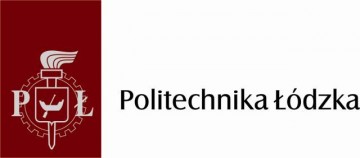 Do zasad wyłaniania rekomendowanych przez JM Rektora PŁ wniosków o jednorazowe stypendium naukowe Marszałka Województwa Łódzkiego- edycja 2018WYKAZ OSIAGNIĘĆ do Wniosku o przyznanie jednorazowego stypendium naukowego Marszałka Województwa Łódzkiego - edycja 2018
Dane Osobowe	Data złożenia wnioskuNr wnioskuPodpis i pieczątka osoby przyjmującej wniosekPodpis osoby składającej wniosekImię i nazwisko:Nazwisko rodowe:Adres zamieszkania: Tel. kontaktowy: Adres e-mail:Adres e-mail:Adres e-mail:Nr albumu: Wydział: Realizowany kierunek iówia pierwszego stopnia / ia drugiego stopniaia pierwszego stopnia / ia drugiego stopniaia pierwszego stopnia / ia drugiego stopniaUkończony kierunek iów 
(dotyczy absolwentów):ia pierwszego stopnia / ia drugiego stopniaia pierwszego stopnia / ia drugiego stopniaData ukończenia iów (data złożenia egzaminu dyplomowego):Ocena z pracy dyplomowej wg protokołu egz. dyplomowego:Ocena z pracy dyplomowej wg protokołu egz. dyplomowego:1) Nagrody i wyróżnienia w konkursach 1) Nagrody i wyróżnienia w konkursach 1) Nagrody i wyróżnienia w konkursach 1) Nagrody i wyróżnienia w konkursach 1a).Laureat  konkursu naukowego lub projektowego na poziomie międzynarodowym (20 pkt/ nagroda, udział )1a).Laureat  konkursu naukowego lub projektowego na poziomie międzynarodowym (20 pkt/ nagroda, udział )1a).Laureat  konkursu naukowego lub projektowego na poziomie międzynarodowym (20 pkt/ nagroda, udział )1a).Laureat  konkursu naukowego lub projektowego na poziomie międzynarodowym (20 pkt/ nagroda, udział )1a).Laureat  konkursu naukowego lub projektowego na poziomie międzynarodowym (20 pkt/ nagroda, udział )1a).Laureat  konkursu naukowego lub projektowego na poziomie międzynarodowym (20 pkt/ nagroda, udział )Nr zał.Nazwa Konkursu i OrganizatorMiejsce w KonkursieData uzyskaniaUwagiPkty Komisja1b).Laureat konkursu naukowego lub projektowego na poziomie ogólnopolskim (10 pkt/ nagroda, udział)1b).Laureat konkursu naukowego lub projektowego na poziomie ogólnopolskim (10 pkt/ nagroda, udział)1b).Laureat konkursu naukowego lub projektowego na poziomie ogólnopolskim (10 pkt/ nagroda, udział)1b).Laureat konkursu naukowego lub projektowego na poziomie ogólnopolskim (10 pkt/ nagroda, udział)1b).Laureat konkursu naukowego lub projektowego na poziomie ogólnopolskim (10 pkt/ nagroda, udział)1b).Laureat konkursu naukowego lub projektowego na poziomie ogólnopolskim (10 pkt/ nagroda, udział)Nr zał.Nazwa Konkursu i OrganizatorMiejsce w KonkursieData uzyskaniaUwagiPkty Komisja1c). Laureat konkursu naukowego lub projektowego na poziomie innym  (5 pkt/ nagroda, udział)1c). Laureat konkursu naukowego lub projektowego na poziomie innym  (5 pkt/ nagroda, udział)1c). Laureat konkursu naukowego lub projektowego na poziomie innym  (5 pkt/ nagroda, udział)1c). Laureat konkursu naukowego lub projektowego na poziomie innym  (5 pkt/ nagroda, udział)1c). Laureat konkursu naukowego lub projektowego na poziomie innym  (5 pkt/ nagroda, udział)1c). Laureat konkursu naukowego lub projektowego na poziomie innym  (5 pkt/ nagroda, udział)Nr zał.Nazwa Konkursu i OrganizatorMiejsce w KonkursieData uzyskaniaPkty Komisja1d).Wyróżnienie w  konkursie naukowym lub projektowym na poziomie międzynarodowym (20 pkt/ nagroda, udział )1d).Wyróżnienie w  konkursie naukowym lub projektowym na poziomie międzynarodowym (20 pkt/ nagroda, udział )1d).Wyróżnienie w  konkursie naukowym lub projektowym na poziomie międzynarodowym (20 pkt/ nagroda, udział )1d).Wyróżnienie w  konkursie naukowym lub projektowym na poziomie międzynarodowym (20 pkt/ nagroda, udział )1d).Wyróżnienie w  konkursie naukowym lub projektowym na poziomie międzynarodowym (20 pkt/ nagroda, udział )1d).Wyróżnienie w  konkursie naukowym lub projektowym na poziomie międzynarodowym (20 pkt/ nagroda, udział )Nr zał.Nazwa Konkursu i OrganizatorMiejsce w KonkursieData uzyskaniaUwagiPkty Komisja1e).Wyróżnienie w konkursie naukowym lub projektowym na poziomie ogólnopolskim (10 pkt/ nagroda, udział)1e).Wyróżnienie w konkursie naukowym lub projektowym na poziomie ogólnopolskim (10 pkt/ nagroda, udział)1e).Wyróżnienie w konkursie naukowym lub projektowym na poziomie ogólnopolskim (10 pkt/ nagroda, udział)1e).Wyróżnienie w konkursie naukowym lub projektowym na poziomie ogólnopolskim (10 pkt/ nagroda, udział)1e).Wyróżnienie w konkursie naukowym lub projektowym na poziomie ogólnopolskim (10 pkt/ nagroda, udział)1e).Wyróżnienie w konkursie naukowym lub projektowym na poziomie ogólnopolskim (10 pkt/ nagroda, udział)Nr zał.Nazwa Konkursu i OrganizatorMiejsce w KonkursieData uzyskaniaUwagiPkty Komisja1f). Wyróżnienie w konkursie naukowym lub projektowym na poziomie innym  (5 pkt/ nagroda, udział)1f). Wyróżnienie w konkursie naukowym lub projektowym na poziomie innym  (5 pkt/ nagroda, udział)1f). Wyróżnienie w konkursie naukowym lub projektowym na poziomie innym  (5 pkt/ nagroda, udział)1f). Wyróżnienie w konkursie naukowym lub projektowym na poziomie innym  (5 pkt/ nagroda, udział)1f). Wyróżnienie w konkursie naukowym lub projektowym na poziomie innym  (5 pkt/ nagroda, udział)1f). Wyróżnienie w konkursie naukowym lub projektowym na poziomie innym  (5 pkt/ nagroda, udział)Nr zał.Nazwa Konkursu i OrganizatorMiejsce w KonkursieData uzyskaniaPkty Komisja1g).Udział w konkursie naukowym lub projektowym na poziomie międzynarodowym (10 pkt/ nagroda, udział )1g).Udział w konkursie naukowym lub projektowym na poziomie międzynarodowym (10 pkt/ nagroda, udział )1g).Udział w konkursie naukowym lub projektowym na poziomie międzynarodowym (10 pkt/ nagroda, udział )1g).Udział w konkursie naukowym lub projektowym na poziomie międzynarodowym (10 pkt/ nagroda, udział )1g).Udział w konkursie naukowym lub projektowym na poziomie międzynarodowym (10 pkt/ nagroda, udział )1g).Udział w konkursie naukowym lub projektowym na poziomie międzynarodowym (10 pkt/ nagroda, udział )Nr zał.Nazwa Konkursu i OrganizatorMiejsce w KonkursieData uzyskaniaUwagiPkty Komisja1h).Udział w konkursie naukowym lub projektowym na poziomie ogólnopolskim (5 pkt/ nagroda, udział)1h).Udział w konkursie naukowym lub projektowym na poziomie ogólnopolskim (5 pkt/ nagroda, udział)1h).Udział w konkursie naukowym lub projektowym na poziomie ogólnopolskim (5 pkt/ nagroda, udział)1h).Udział w konkursie naukowym lub projektowym na poziomie ogólnopolskim (5 pkt/ nagroda, udział)1h).Udział w konkursie naukowym lub projektowym na poziomie ogólnopolskim (5 pkt/ nagroda, udział)1h).Udział w konkursie naukowym lub projektowym na poziomie ogólnopolskim (5 pkt/ nagroda, udział)Nr zał.Nazwa Konkursu i OrganizatorMiejsce w KonkursieData uzyskaniaUwagiPkty Komisja1i). Udział w konkursie naukowym lub projektowym na poziomie innym  (1 pkt/ nagroda, udział)1i). Udział w konkursie naukowym lub projektowym na poziomie innym  (1 pkt/ nagroda, udział)1i). Udział w konkursie naukowym lub projektowym na poziomie innym  (1 pkt/ nagroda, udział)1i). Udział w konkursie naukowym lub projektowym na poziomie innym  (1 pkt/ nagroda, udział)1i). Udział w konkursie naukowym lub projektowym na poziomie innym  (1 pkt/ nagroda, udział)1i). Udział w konkursie naukowym lub projektowym na poziomie innym  (1 pkt/ nagroda, udział)Nr zał.Nazwa Konkursu i OrganizatorMiejsce w KonkursieData uzyskaniaPkty Komisja2) Osiągnięcia i dorobek naukowy i edukacyjny o zasięgu międzynarodowym 2) Osiągnięcia i dorobek naukowy i edukacyjny o zasięgu międzynarodowym 2) Osiągnięcia i dorobek naukowy i edukacyjny o zasięgu międzynarodowym 2) Osiągnięcia i dorobek naukowy i edukacyjny o zasięgu międzynarodowym 2) Osiągnięcia i dorobek naukowy i edukacyjny o zasięgu międzynarodowym 2) Osiągnięcia i dorobek naukowy i edukacyjny o zasięgu międzynarodowym 2) Osiągnięcia i dorobek naukowy i edukacyjny o zasięgu międzynarodowym 2a).Publikacja naukowa w czasopiśmie z listy filadelfijskiej (50 pkt/publ.)2a).Publikacja naukowa w czasopiśmie z listy filadelfijskiej (50 pkt/publ.)2a).Publikacja naukowa w czasopiśmie z listy filadelfijskiej (50 pkt/publ.)2a).Publikacja naukowa w czasopiśmie z listy filadelfijskiej (50 pkt/publ.)2a).Publikacja naukowa w czasopiśmie z listy filadelfijskiej (50 pkt/publ.)2a).Publikacja naukowa w czasopiśmie z listy filadelfijskiej (50 pkt/publ.)2a).Publikacja naukowa w czasopiśmie z listy filadelfijskiej (50 pkt/publ.)2a).Publikacja naukowa w czasopiśmie z listy filadelfijskiej (50 pkt/publ.)2a).Publikacja naukowa w czasopiśmie z listy filadelfijskiej (50 pkt/publ.)Nr zał.Nazwa czasopisma i tytuł publikacjiNazwa czasopisma i tytuł publikacjiData publikacjiData publikacjiNumer ISSNLiczba autorówUwagiPkty Komisja2b).Publikacja obcojęzyczna w formie książki lub rozdziału w książce  (50 pkt/publ.)2b).Publikacja obcojęzyczna w formie książki lub rozdziału w książce  (50 pkt/publ.)2b).Publikacja obcojęzyczna w formie książki lub rozdziału w książce  (50 pkt/publ.)2b).Publikacja obcojęzyczna w formie książki lub rozdziału w książce  (50 pkt/publ.)2b).Publikacja obcojęzyczna w formie książki lub rozdziału w książce  (50 pkt/publ.)2b).Publikacja obcojęzyczna w formie książki lub rozdziału w książce  (50 pkt/publ.)2b).Publikacja obcojęzyczna w formie książki lub rozdziału w książce  (50 pkt/publ.)2b).Publikacja obcojęzyczna w formie książki lub rozdziału w książce  (50 pkt/publ.)2b).Publikacja obcojęzyczna w formie książki lub rozdziału w książce  (50 pkt/publ.)Nr zał.Nazwa czasopisma i tytuł publikacjiNazwa czasopisma i tytuł publikacjiData publikacjiData publikacjiNumer ISSNLiczba autorówUwagiPkty Komisja2c).Ustne wystąpienie na międzynarodowej konferencji naukowej (30 pkt/wystąpienie)2c).Ustne wystąpienie na międzynarodowej konferencji naukowej (30 pkt/wystąpienie)2c).Ustne wystąpienie na międzynarodowej konferencji naukowej (30 pkt/wystąpienie)2c).Ustne wystąpienie na międzynarodowej konferencji naukowej (30 pkt/wystąpienie)2c).Ustne wystąpienie na międzynarodowej konferencji naukowej (30 pkt/wystąpienie)2c).Ustne wystąpienie na międzynarodowej konferencji naukowej (30 pkt/wystąpienie)2c).Ustne wystąpienie na międzynarodowej konferencji naukowej (30 pkt/wystąpienie)2c).Ustne wystąpienie na międzynarodowej konferencji naukowej (30 pkt/wystąpienie)2c).Ustne wystąpienie na międzynarodowej konferencji naukowej (30 pkt/wystąpienie)Nr zał.Nazwa Konferencji i tytuł prezentacjiNazwa Konferencji i tytuł prezentacjiData konferencjiData konferencjiMiejsce Liczba autorówUwagiPkty Komisja2d).Udział w wystawie projektowej na poziomie międzynarodowym, do której prowadzone były kwalifikacje (50 pkt/udział.)2d).Udział w wystawie projektowej na poziomie międzynarodowym, do której prowadzone były kwalifikacje (50 pkt/udział.)2d).Udział w wystawie projektowej na poziomie międzynarodowym, do której prowadzone były kwalifikacje (50 pkt/udział.)2d).Udział w wystawie projektowej na poziomie międzynarodowym, do której prowadzone były kwalifikacje (50 pkt/udział.)2d).Udział w wystawie projektowej na poziomie międzynarodowym, do której prowadzone były kwalifikacje (50 pkt/udział.)2d).Udział w wystawie projektowej na poziomie międzynarodowym, do której prowadzone były kwalifikacje (50 pkt/udział.)2d).Udział w wystawie projektowej na poziomie międzynarodowym, do której prowadzone były kwalifikacje (50 pkt/udział.)2d).Udział w wystawie projektowej na poziomie międzynarodowym, do której prowadzone były kwalifikacje (50 pkt/udział.)2d).Udział w wystawie projektowej na poziomie międzynarodowym, do której prowadzone były kwalifikacje (50 pkt/udział.)Nr zał.Nazwa wystawy i OrganizatorNazwa wystawy i OrganizatorMiejsce wystawyMiejsce wystawyData Data UwagiPkty Komisja2e).Publikacja obcojęzyczna w innym czasopiśmie –   (30 pkt/publ.)2e).Publikacja obcojęzyczna w innym czasopiśmie –   (30 pkt/publ.)2e).Publikacja obcojęzyczna w innym czasopiśmie –   (30 pkt/publ.)2e).Publikacja obcojęzyczna w innym czasopiśmie –   (30 pkt/publ.)2e).Publikacja obcojęzyczna w innym czasopiśmie –   (30 pkt/publ.)2e).Publikacja obcojęzyczna w innym czasopiśmie –   (30 pkt/publ.)2e).Publikacja obcojęzyczna w innym czasopiśmie –   (30 pkt/publ.)2e).Publikacja obcojęzyczna w innym czasopiśmie –   (30 pkt/publ.)2e).Publikacja obcojęzyczna w innym czasopiśmie –   (30 pkt/publ.)Nr zał.Nazwa czasopisma i tytuł publikacjiNazwa czasopisma i tytuł publikacjiData publikacjiData publikacjiNumer ISSNLiczba autorówUwagiPkty Komisja2f).Komunikat plakatowy na konferencji międzynarodowej –   (20 pkt/publ.)2f).Komunikat plakatowy na konferencji międzynarodowej –   (20 pkt/publ.)2f).Komunikat plakatowy na konferencji międzynarodowej –   (20 pkt/publ.)2f).Komunikat plakatowy na konferencji międzynarodowej –   (20 pkt/publ.)2f).Komunikat plakatowy na konferencji międzynarodowej –   (20 pkt/publ.)2f).Komunikat plakatowy na konferencji międzynarodowej –   (20 pkt/publ.)2f).Komunikat plakatowy na konferencji międzynarodowej –   (20 pkt/publ.)2f).Komunikat plakatowy na konferencji międzynarodowej –   (20 pkt/publ.)2f).Komunikat plakatowy na konferencji międzynarodowej –   (20 pkt/publ.)Nr zał.Nazwa Konferencji i tytuł plakatuNazwa Konferencji i tytuł plakatuData konferencji Data konferencji MiejsceLiczba autorówUwagiPkty Komisja2g).Udział w międzynarodowych projektach naukowo-badawczych –   (20 pkt/udział.)2g).Udział w międzynarodowych projektach naukowo-badawczych –   (20 pkt/udział.)2g).Udział w międzynarodowych projektach naukowo-badawczych –   (20 pkt/udział.)2g).Udział w międzynarodowych projektach naukowo-badawczych –   (20 pkt/udział.)2g).Udział w międzynarodowych projektach naukowo-badawczych –   (20 pkt/udział.)2g).Udział w międzynarodowych projektach naukowo-badawczych –   (20 pkt/udział.)2g).Udział w międzynarodowych projektach naukowo-badawczych –   (20 pkt/udział.)2g).Udział w międzynarodowych projektach naukowo-badawczych –   (20 pkt/udział.)2g).Udział w międzynarodowych projektach naukowo-badawczych –   (20 pkt/udział.)Nr zał.Tytuł projektuRodzaj uczestnictwakierownik/wykonawcaRodzaj uczestnictwakierownik/wykonawcaŹródło finansowaniaŹródło finansowaniaŹródło finansowaniaUwagiPkty Komisja3). Osiągnięcia i dorobek naukowy i edukacyjny o zasięgu krajowym3). Osiągnięcia i dorobek naukowy i edukacyjny o zasięgu krajowym3). Osiągnięcia i dorobek naukowy i edukacyjny o zasięgu krajowym3). Osiągnięcia i dorobek naukowy i edukacyjny o zasięgu krajowym3). Osiągnięcia i dorobek naukowy i edukacyjny o zasięgu krajowym3). Osiągnięcia i dorobek naukowy i edukacyjny o zasięgu krajowym3). Osiągnięcia i dorobek naukowy i edukacyjny o zasięgu krajowym3a).Ustne wystąpienie na krajowej konferencji naukowej (10 pkt/wystąpienie)3a).Ustne wystąpienie na krajowej konferencji naukowej (10 pkt/wystąpienie)3a).Ustne wystąpienie na krajowej konferencji naukowej (10 pkt/wystąpienie)3a).Ustne wystąpienie na krajowej konferencji naukowej (10 pkt/wystąpienie)3a).Ustne wystąpienie na krajowej konferencji naukowej (10 pkt/wystąpienie)3a).Ustne wystąpienie na krajowej konferencji naukowej (10 pkt/wystąpienie)3a).Ustne wystąpienie na krajowej konferencji naukowej (10 pkt/wystąpienie)3a).Ustne wystąpienie na krajowej konferencji naukowej (10 pkt/wystąpienie)3a).Ustne wystąpienie na krajowej konferencji naukowej (10 pkt/wystąpienie)Nr zał.Nazwa Konferencji i tytuł prezentacjiNazwa Konferencji i tytuł prezentacjiData konferencjiData konferencjiMiejsce Liczba autorówUwagiPkty Komisja3b). Udział w wystawie projektowej na poziomie krajowym, do której prowadzone były kwalifikacje (20 pkt/udział.)3b). Udział w wystawie projektowej na poziomie krajowym, do której prowadzone były kwalifikacje (20 pkt/udział.)3b). Udział w wystawie projektowej na poziomie krajowym, do której prowadzone były kwalifikacje (20 pkt/udział.)3b). Udział w wystawie projektowej na poziomie krajowym, do której prowadzone były kwalifikacje (20 pkt/udział.)3b). Udział w wystawie projektowej na poziomie krajowym, do której prowadzone były kwalifikacje (20 pkt/udział.)3b). Udział w wystawie projektowej na poziomie krajowym, do której prowadzone były kwalifikacje (20 pkt/udział.)3b). Udział w wystawie projektowej na poziomie krajowym, do której prowadzone były kwalifikacje (20 pkt/udział.)3b). Udział w wystawie projektowej na poziomie krajowym, do której prowadzone były kwalifikacje (20 pkt/udział.)3b). Udział w wystawie projektowej na poziomie krajowym, do której prowadzone były kwalifikacje (20 pkt/udział.)Nr zał.Nazwa wystawy i OrganizatorNazwa wystawy i OrganizatorMiejsce wystawyMiejsce wystawyData Data UwagiPkty Komisja3c). Publikacja naukowa polskojęzyczna w innym czasopiśmie, w formie książki lub rozdziału w książce (30 pkt/publ.)3c). Publikacja naukowa polskojęzyczna w innym czasopiśmie, w formie książki lub rozdziału w książce (30 pkt/publ.)3c). Publikacja naukowa polskojęzyczna w innym czasopiśmie, w formie książki lub rozdziału w książce (30 pkt/publ.)3c). Publikacja naukowa polskojęzyczna w innym czasopiśmie, w formie książki lub rozdziału w książce (30 pkt/publ.)3c). Publikacja naukowa polskojęzyczna w innym czasopiśmie, w formie książki lub rozdziału w książce (30 pkt/publ.)3c). Publikacja naukowa polskojęzyczna w innym czasopiśmie, w formie książki lub rozdziału w książce (30 pkt/publ.)3c). Publikacja naukowa polskojęzyczna w innym czasopiśmie, w formie książki lub rozdziału w książce (30 pkt/publ.)3c). Publikacja naukowa polskojęzyczna w innym czasopiśmie, w formie książki lub rozdziału w książce (30 pkt/publ.)3c). Publikacja naukowa polskojęzyczna w innym czasopiśmie, w formie książki lub rozdziału w książce (30 pkt/publ.)Nr zał.Nazwa czasopisma i tytuł publikacjiNazwa czasopisma i tytuł publikacjiData publikacjiData publikacjiNumer ISSNLiczba autorówUwagiPkty Komisja3d).Komunikat plakatowy na krajowej konferencji naukowej – (20 pkt/publ.)3d).Komunikat plakatowy na krajowej konferencji naukowej – (20 pkt/publ.)3d).Komunikat plakatowy na krajowej konferencji naukowej – (20 pkt/publ.)3d).Komunikat plakatowy na krajowej konferencji naukowej – (20 pkt/publ.)3d).Komunikat plakatowy na krajowej konferencji naukowej – (20 pkt/publ.)3d).Komunikat plakatowy na krajowej konferencji naukowej – (20 pkt/publ.)3d).Komunikat plakatowy na krajowej konferencji naukowej – (20 pkt/publ.)3d).Komunikat plakatowy na krajowej konferencji naukowej – (20 pkt/publ.)3d).Komunikat plakatowy na krajowej konferencji naukowej – (20 pkt/publ.)Nr zał.Nazwa Konferencji i tytuł plakatuNazwa Konferencji i tytuł plakatuData konferencji Data konferencji MiejsceLiczba autorówUwagiPkty Komisja3e).Udział w krajowych projektach naukowo-badawczych – (punktacja 20 pkt/udział.)3e).Udział w krajowych projektach naukowo-badawczych – (punktacja 20 pkt/udział.)3e).Udział w krajowych projektach naukowo-badawczych – (punktacja 20 pkt/udział.)3e).Udział w krajowych projektach naukowo-badawczych – (punktacja 20 pkt/udział.)3e).Udział w krajowych projektach naukowo-badawczych – (punktacja 20 pkt/udział.)3e).Udział w krajowych projektach naukowo-badawczych – (punktacja 20 pkt/udział.)3e).Udział w krajowych projektach naukowo-badawczych – (punktacja 20 pkt/udział.)3e).Udział w krajowych projektach naukowo-badawczych – (punktacja 20 pkt/udział.)3e).Udział w krajowych projektach naukowo-badawczych – (punktacja 20 pkt/udział.)Nr zał.Tytuł projektuRodzaj uczestnictwakierownik/wykonawcaRodzaj uczestnictwakierownik/wykonawcaŹródło finansowaniaŹródło finansowaniaŹródło finansowaniaUwagiPkty Komisja4) Osiągnięcia i dorobek naukowy i edukacyjny o innych niż ww. zasięgach4) Osiągnięcia i dorobek naukowy i edukacyjny o innych niż ww. zasięgach4) Osiągnięcia i dorobek naukowy i edukacyjny o innych niż ww. zasięgach4) Osiągnięcia i dorobek naukowy i edukacyjny o innych niż ww. zasięgach4) Osiągnięcia i dorobek naukowy i edukacyjny o innych niż ww. zasięgach4) Osiągnięcia i dorobek naukowy i edukacyjny o innych niż ww. zasięgach4) Osiągnięcia i dorobek naukowy i edukacyjny o innych niż ww. zasięgach4a).Autorstwo lub współautorstwo wynalazku lub prawa ochronnego (50 pkt/autorstwo) 4a).Autorstwo lub współautorstwo wynalazku lub prawa ochronnego (50 pkt/autorstwo) 4a).Autorstwo lub współautorstwo wynalazku lub prawa ochronnego (50 pkt/autorstwo) 4a).Autorstwo lub współautorstwo wynalazku lub prawa ochronnego (50 pkt/autorstwo) 4a).Autorstwo lub współautorstwo wynalazku lub prawa ochronnego (50 pkt/autorstwo) 4a).Autorstwo lub współautorstwo wynalazku lub prawa ochronnego (50 pkt/autorstwo) 4a).Autorstwo lub współautorstwo wynalazku lub prawa ochronnego (50 pkt/autorstwo) 4a).Autorstwo lub współautorstwo wynalazku lub prawa ochronnego (50 pkt/autorstwo) 4a).Autorstwo lub współautorstwo wynalazku lub prawa ochronnego (50 pkt/autorstwo) 4a).Autorstwo lub współautorstwo wynalazku lub prawa ochronnego (50 pkt/autorstwo) Nr zał.Nazwa i numerData 
uzyskaniaData 
uzyskaniaZasięg kraj/międzynar.Zasięg kraj/międzynar.Patent/ wzór użytkowy/depozycjaPatent/ wzór użytkowy/depozycjaUwagiPkty Komisja4b).Autorstwo lub współautorstwo zgłoszenia wynalazku lub wzoru użytkowego (30 pkt/zgłoszenie) 4b).Autorstwo lub współautorstwo zgłoszenia wynalazku lub wzoru użytkowego (30 pkt/zgłoszenie) 4b).Autorstwo lub współautorstwo zgłoszenia wynalazku lub wzoru użytkowego (30 pkt/zgłoszenie) 4b).Autorstwo lub współautorstwo zgłoszenia wynalazku lub wzoru użytkowego (30 pkt/zgłoszenie) 4b).Autorstwo lub współautorstwo zgłoszenia wynalazku lub wzoru użytkowego (30 pkt/zgłoszenie) 4b).Autorstwo lub współautorstwo zgłoszenia wynalazku lub wzoru użytkowego (30 pkt/zgłoszenie) 4b).Autorstwo lub współautorstwo zgłoszenia wynalazku lub wzoru użytkowego (30 pkt/zgłoszenie) 4b).Autorstwo lub współautorstwo zgłoszenia wynalazku lub wzoru użytkowego (30 pkt/zgłoszenie) 4b).Autorstwo lub współautorstwo zgłoszenia wynalazku lub wzoru użytkowego (30 pkt/zgłoszenie) 4b).Autorstwo lub współautorstwo zgłoszenia wynalazku lub wzoru użytkowego (30 pkt/zgłoszenie) Nr zał.Nazwa i numerData 
uzyskaniaData 
uzyskaniaZasięg kraj/międzynar.Zasięg kraj/międzynar.Patent/ wzór użytkowy/depozycjaPatent/ wzór użytkowy/depozycjaUwagiPkty Komisja4c). Inne osiągnięcie i dorobek naukowy i edukacyjny (maks 10 pkt/osiągnięcie)4c). Inne osiągnięcie i dorobek naukowy i edukacyjny (maks 10 pkt/osiągnięcie)4c). Inne osiągnięcie i dorobek naukowy i edukacyjny (maks 10 pkt/osiągnięcie)4c). Inne osiągnięcie i dorobek naukowy i edukacyjny (maks 10 pkt/osiągnięcie)4c). Inne osiągnięcie i dorobek naukowy i edukacyjny (maks 10 pkt/osiągnięcie)4c). Inne osiągnięcie i dorobek naukowy i edukacyjny (maks 10 pkt/osiągnięcie)4c). Inne osiągnięcie i dorobek naukowy i edukacyjny (maks 10 pkt/osiągnięcie)4c). Inne osiągnięcie i dorobek naukowy i edukacyjny (maks 10 pkt/osiągnięcie)4c). Inne osiągnięcie i dorobek naukowy i edukacyjny (maks 10 pkt/osiągnięcie)4c). Inne osiągnięcie i dorobek naukowy i edukacyjny (maks 10 pkt/osiągnięcie)Nr zał.Nazwa wystawy i OrganizatorNazwa wystawy i OrganizatorMiejsce wystawyMiejsce wystawyData Data UwagiUwagiPkty KomisjaPodsumowanie – suma punktów:Opinia Odwoławczej Komisji Stypendialnej (wypełnia Komisja) Opinia Odwoławczej Komisji Stypendialnej (wypełnia Komisja) Opinia Odwoławczej Komisji Stypendialnej (wypełnia Komisja) Opinia Odwoławczej Komisji Stypendialnej (wypełnia Komisja) Opinia: Suma punktówMiejsce w rankinguOpinia: ................................................................................Data i podpis przewodniczącego Komisji................................................................................Data i podpis przewodniczącego Komisji................................................................................Data i podpis przewodniczącego Komisji................................................................................Data i podpis przewodniczącego Komisji